解答例解答例解答例解説解説１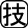 ①　②　③　の改革④　ラクスマン⑤　⑥　⑦　１①　Ａの徳川吉宗はの1つである紀伊藩の藩主から８代将軍となった。②　公事方御定書は，公平な裁判を行うため定められたもので。それまでの判例を中心にまとめたものである。③　Ｂのは，としてのききんのときに，藩内から一人も餓死者を出さなかったことが認められ，老中に取りたてられた。④　Ｄはである。ラクスマンは，日本人のと，ロシア帝国の女帝エカチェリーナ２世が日本に対して通商を求めた国書をもって来日した。⑤　化政文化は18世紀末から19世紀初めにかけて江戸を中心にさかえた。⑥　大塩平八郎は元大阪の役人であった。⑦　Ｃの水野忠邦による天保の改革は２年余りで失敗した。２⑴　工場制手工業〔マニュファクチュア〕　⑵　⑶　⑷　フランス革命２⑴　工場制手工業は，酒・しょう油などの業，織物業などで発達した。⑵　ドイツの医学書をオランダ語で記した『ターヘル・アナトミア』をしたものである。・らがし，1744年に刊行された。⑶　資料は『』の一部である。近年，（北海道）の地図の大部分はが測量したとの説が有力となっている。⑷　バスチーユがされた年，国民議会は自由・平等・国民主権をかかげた人権宣言を発表している。３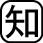 ⑴　目安箱⑵　株仲間⑶　⑷　寺子屋⑸　〔外国船〕３⑴　目安箱に入れられた意見により，小石川療養所などがつくられた。⑵　株仲間は，商業を統制する目的で徳川吉宗も公認している。⑶　朱子学はの一派で，身分のを重視したため，幕府にとって都合のよい学問であった。⑷　寺子屋では，・神官・などが教師として子どもたちに教育を行った。⑸　18世紀終わりから，日本の各地にロシア・イギリスなどのが近づくようになっていた。